Si prega di compilare il modulo e rispedirlo all’indirizzo info@negozibio.orgNome negozio/attivitàIndirizzoRecapiti Tipo di attività (negozio biologico, azienda agricola, artigiano, etc)Descrizione della sua attivitàCosa la differenzia da altre attività similiMarche trattate (in caso di negozi)Note, altre informazioni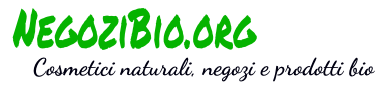 SCHEDA SEGNALAZIONE ATTIVITA’ViaN°CittàProvinciaCAPTelefonoMailSitoFacebook